Додаток 2								до рішення виконавчого комітету 								            Миргородської міської ради 									від 15 лютого 2023 року № 43Умовні позначки : В- виконує, У- бере участь, П- погоджує, З- затверджує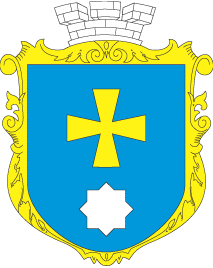 МИРГОРОДСЬКА МІСЬКА РАДАВИКОНАВЧИЙ КОМІТЕТМИРГОРОДСЬКА МІСЬКА РАДАВИКОНАВЧИЙ КОМІТЕТТехнологічна карткаВИДАЧА НАПРАВЛЕННЯ НА ПРОХОДЖЕННЯ МЕДИКО-СОЦІАЛЬНОЇ ЕКСПЕРТНОЇ КОМІСІЇ ДЛЯ ВЗЯТТЯ НА ОБЛІК ДЛЯ ЗАБЕЗПЕЧЕННЯ ОСІБ З ІНВАЛІДНІСТЮ ТА ЗАКОННИХ ПРЕДСТАВНИКІВ ДІТЕЙ З ІНВАЛІДНІСТЮ АВТОМОБІЛЕМТК-21/57№ з/пЕтапи надання адміністративної послуги Відповідальна посадова особа і виконавчий органДія Термін виконання, (днів) 123451Передача вхідного пакету документів заявника представником ЦНАП уповноваженій особі управління соціального захисту населення Миргородської міської ради Полтавської області (далі - УСЗН)Адміністратор ЦНАПВПротягом 1-ого дня2Перевірка повноти вхідного пакету документів та реєстрація в журналі реєстрації направленьВідповідальна особа  управління соціального захисту населенняВПротягом 1-ого дня3Видача направлення до лікувально-профілактичного закладу для проходження медичного огляду та направлення на МСЕКВідповідальна особа  управління соціального захисту населенняВПротягом 3 днів